VTK szakdolgozati útmutató 2.sz. mellékletEz az útmutató azokra a dolgokra hívja fel a figyelmet, amikre a szakdolgozat bekötésekor oda kell figyelni és szükség szerint a könyvkötőtől meg kell követelni. Célszerű a zsebbe elhelyezendő lapokat is átadni a könyvkötőnek, hogy az elhelyezés ellenőrizhető legyen. A margók helyes beállítására és a kinyomtatott forma megfelelőségére a dolgozat szövegének szerkesztése során és nyomtatásakor a hallgatónak kell figyelemmel lennie.Külső címlapA szabályzat szerint TVSZ 5. melléklet 2. függelék: Külső fedőlap minta alapján (lásd jelen útmutató 1. sz. melléklet). A VTK-n BSc képzésben is a szakdolgozatot fekete műbőr kötésben, két példányban kell beadni.ZsebekA4-es és A4-es formára hajtogatott rajzi mellékletek elhelyezéséhez teljesülnie kell:1. A gerinc vastagabb, mint a bekötött lapok, elöl és hátul is túlnyúlik: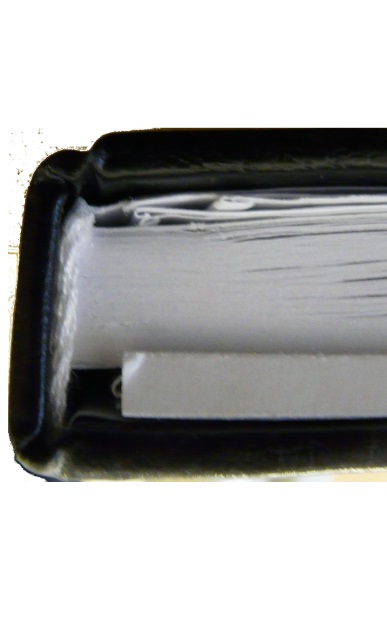 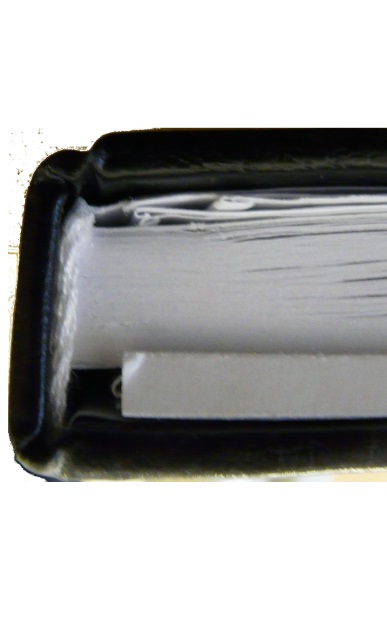 1. ábra: gerinc vastagsága2. A borítólapok túlnyúlnak a bekötött lapok kiterjedésén: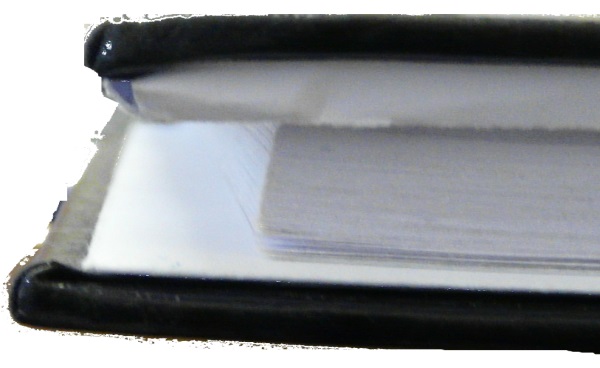 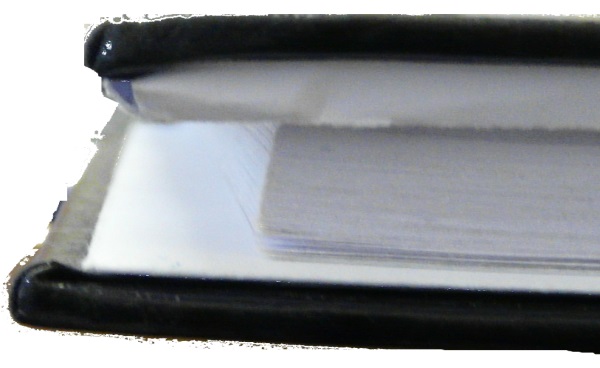 2. ábra: borító mérete (nagyobb, mint a bekötött lapoké, nagyobb, mint A4)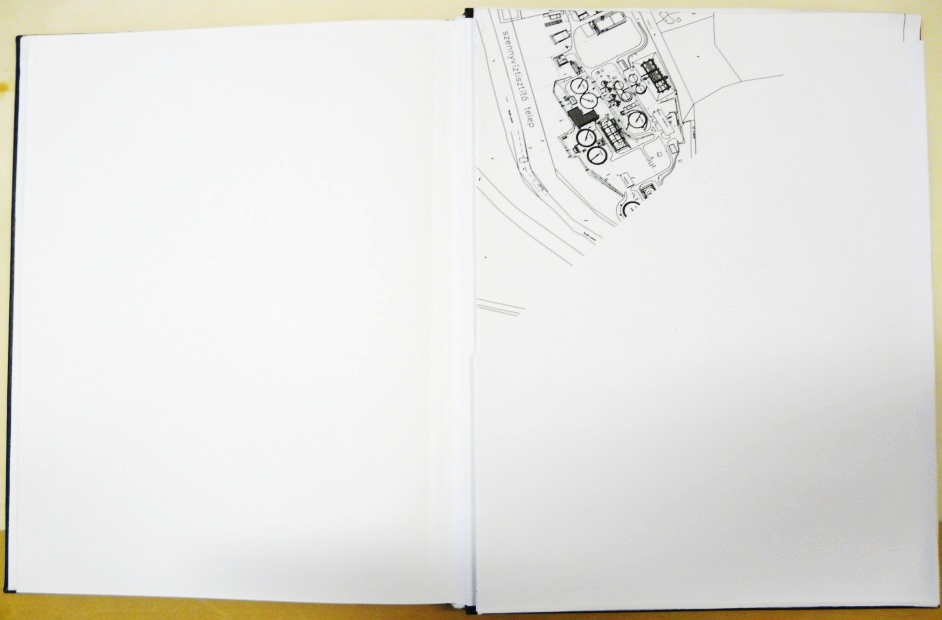 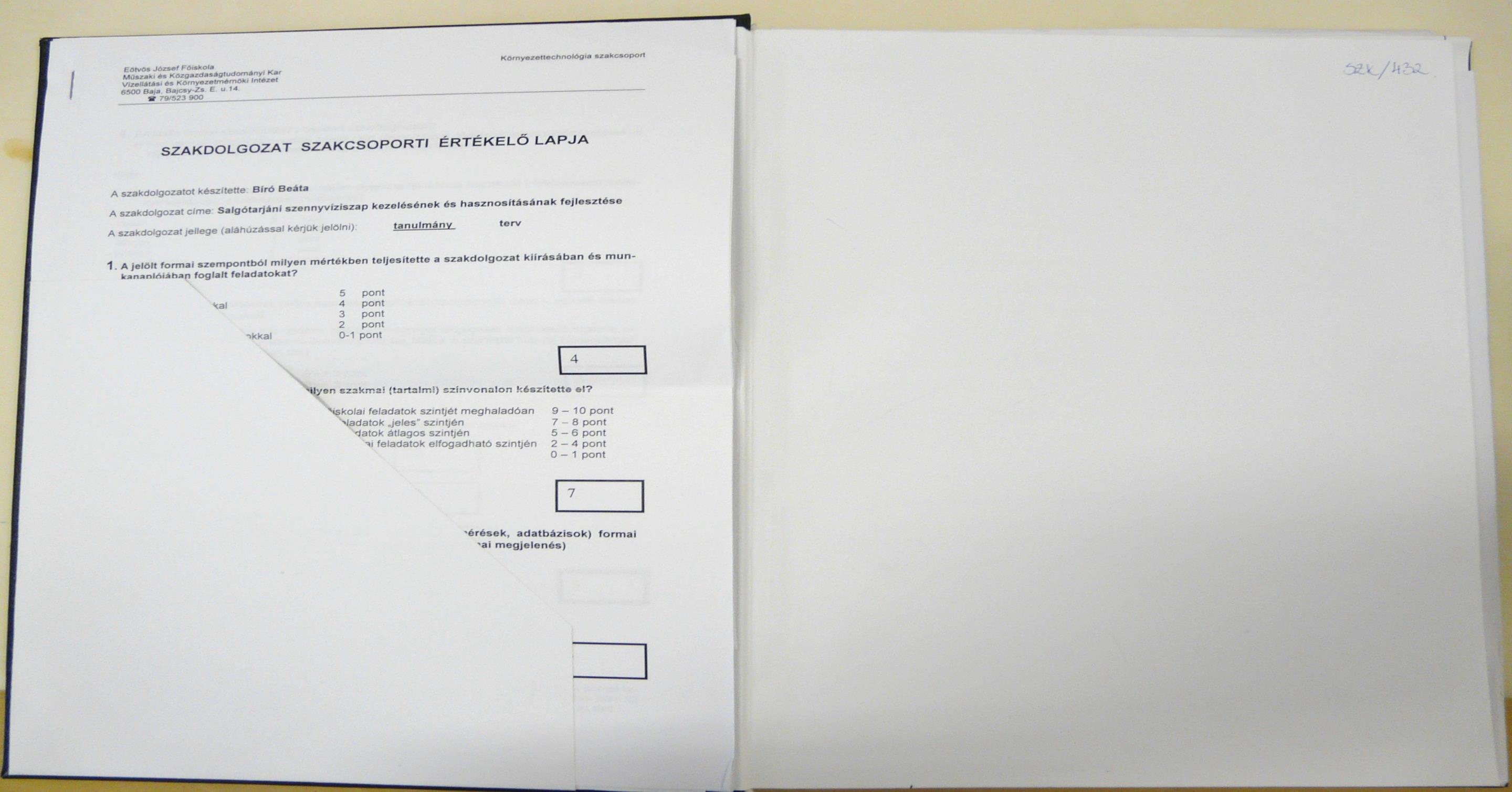 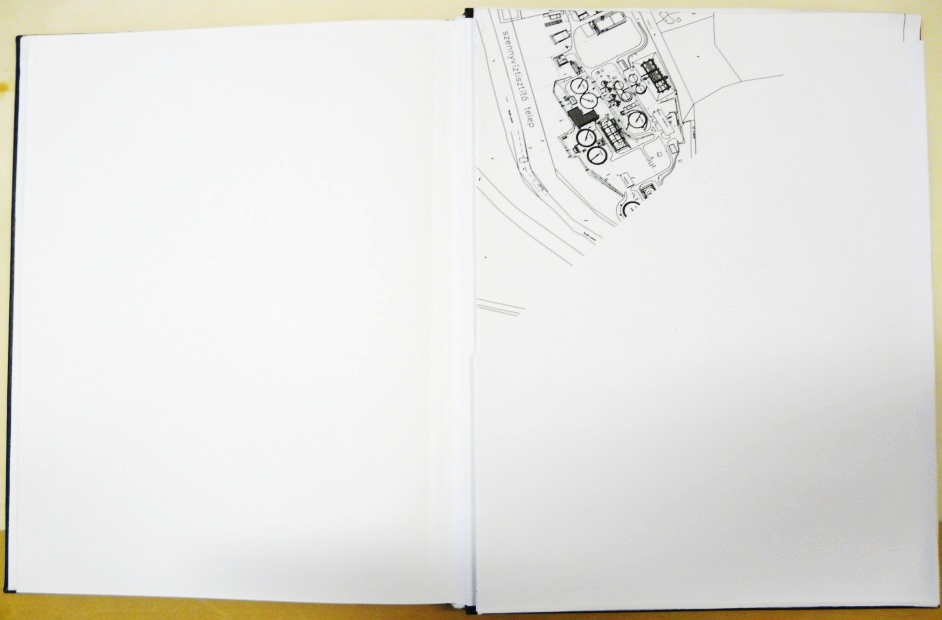 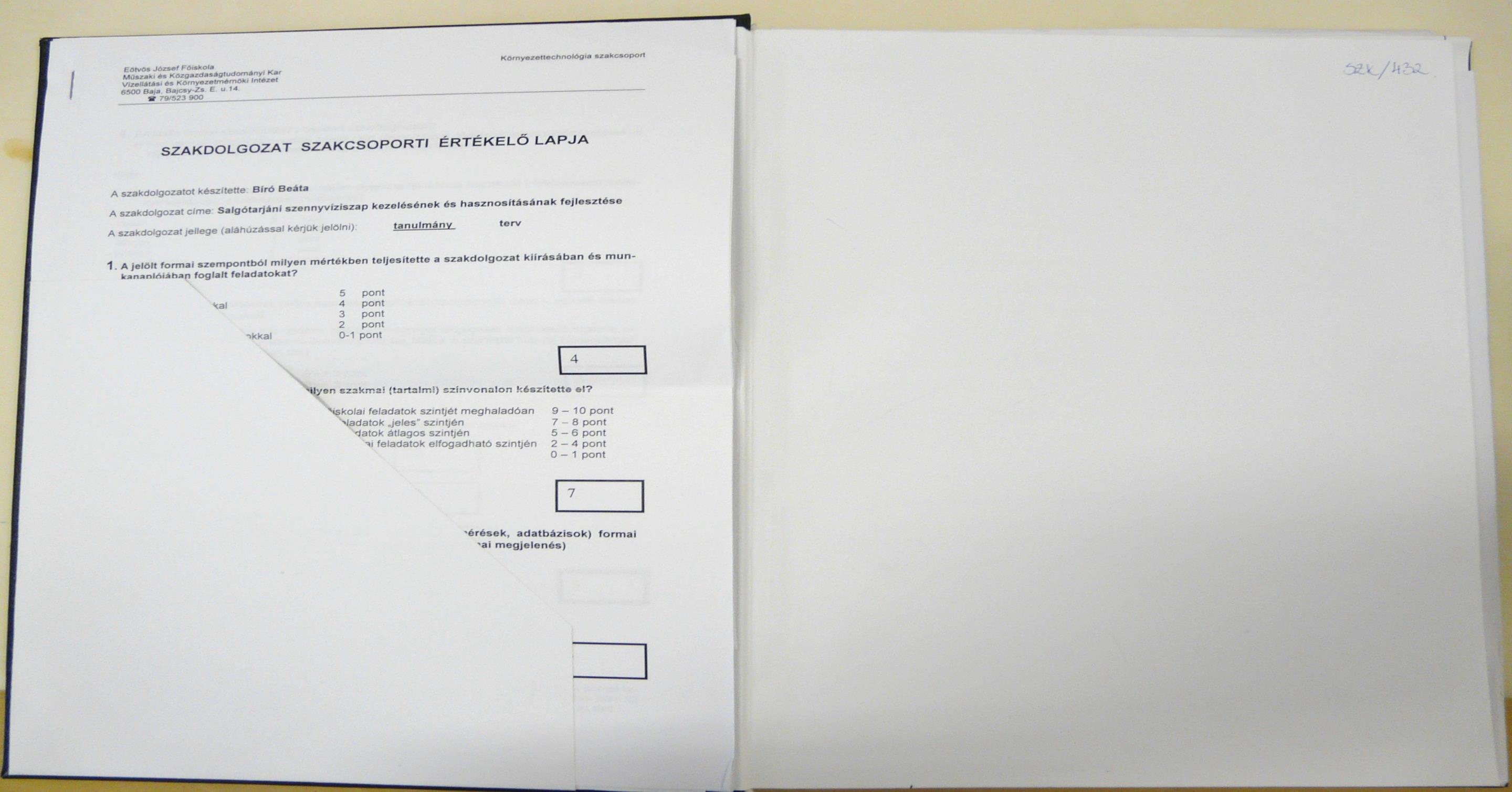 Borítólapok túlnyúlás, zseb az hátsó borítónPélda a CD melléklet elhelyezésére: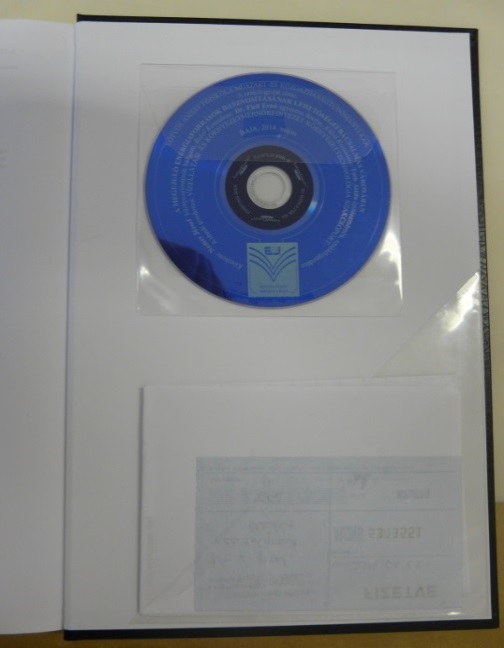 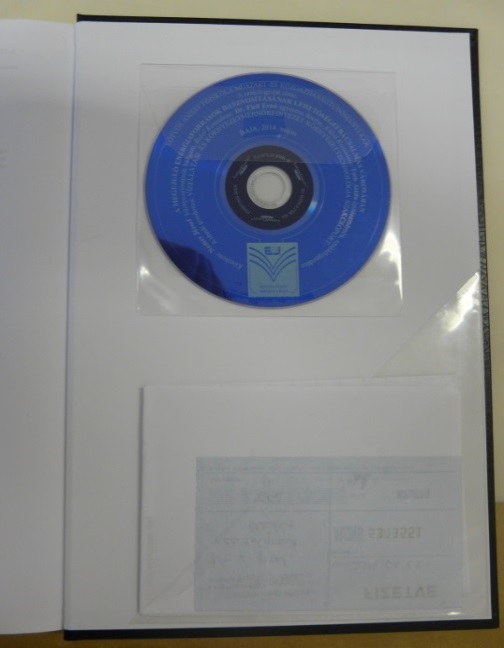 4. CD melléklet és zseb hátsó borítón, ha nincsenek A4-nél nagyobb mellékletek